DOMINIK & M.Oğuzhan Poppy seed cake (MAKOWIEC in Polish)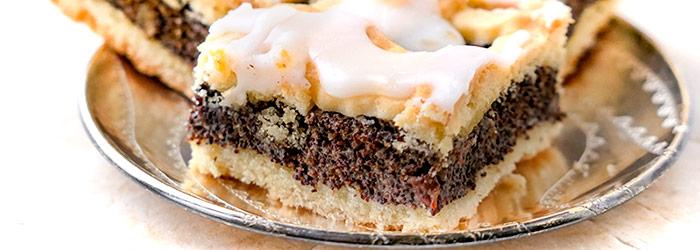 Ingredients:300 g wheat flour 250 g butter (cold) 1 teaspoon of baking powder70 g of icing sugar (powdered sugar) 1 tablespoon of vanilla sugar 3 eggsWay to prepare:Add the cubed butter, baking powder, powdered sugar and vanilla sugar to the flourChop the ingredients or crush with your hands or a fine crusher mixe Add egg yolks (keep egg whites to poppy seed mixture) and combine ingredients into a smooth dough, then put it in the fridgeThe dough can be kneaded in a bowl, on a table or in a planetary mixerDivide shortcrust pastry into two partsPut a half of the dough on the baking sheet (about 21 x 25 cm)  Spread the poppy seed fillingRoll out the rest of the dough and cut out the strips, put them on top of the poppy seedPut in the oven and bake at 180 degrees C for about 35 minutes until golden brownENJOY :)M.Oğuzhan please prepare: butter, flour, eggs, icing  (powdered) sugar I will bring the rest of ingredients :)